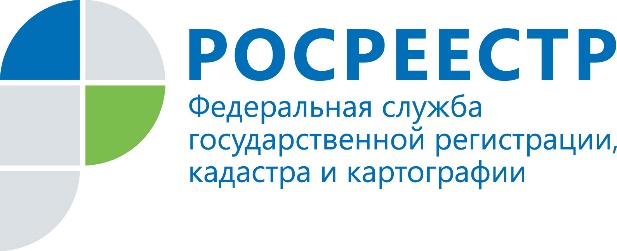   Пресс-релизДОМ КУЛЬТУРЫ В СЕЛЕ НОВО-ЛЕНИНО ОСИНСКОГО РАЙОНА ПОСТАВЛЕН НА КАДАСТРОВЫЙ УЧЁТУправление Росреестр по Иркутской области поставило на кадастровый учёт введённый в эксплуатацию дом культуры в селе Ново-Ленино Осинского района. Сведения об объекте внесены в Единый государственный реестр недвижимости.Общая площадь одноэтажного здания составляет 419,4 кв. метров. Кадастровая стоимость объекта определена в размере 1,1 млн рублей.Одновременно с постановкой на кадастровый учёт здание оформлено в собственность муниципального образования "Ново-Ленино". Процедура проведена Управлением Росреестра по Иркутской области в кратчайшие сроки.Напомним, строительство объекта велось в рамках реализации госпрограммы «Развитие сельского хозяйства и регулирование рынков сельскохозяйственной продукции, сырья и продовольствия» на 2019-2024 годы. По информации правительства Иркутской области, в доме культуры предполагается зрительный зал на 110 мест, помещения для работы кружков, кабинеты администрации. Учреждение оснастят компьютерным оборудованием, оргтехникой, создадут условия для посещения маломобильных групп населения.При использовании информации ссылка на пресс-службу Управления Росреестра по Иркутской области обязательна 